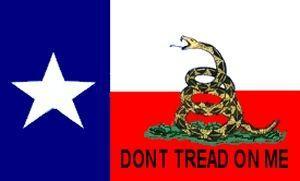 Texas Snake Telegram room Link As most know and many have expressed my only real interest prior to our exchange of keeping you at least aware of when I receive clearance, but that shifts afterwards to at least giving anyone interested in different alternatives for investing funds so you are never categorized as Lottery Winners.  There is no revenue in that for me either just a boat ride and meeting so many in person that have become a part of this family as well as celebrating Salty Toes and all the Mods who have been such an important part of this journey.  GOD Bless each for the privilege you have given me.[Forwarded from Texas Snake]In expressing a view in this type of room it is very easy to be misunderstood so I pray what I am about to express is taken in the correct manner.  I did financial planning seminars with very rich folks but I really didn't know them and my purpose ultimately was to assist them but also make a living by making them clients.[Forwarded from Texas Snake]My hope is to just share what I know with you folks as even though we do not know one another personally nor am I looking to make any one of you a client but I feel a tremendous need and desire to share what I did for close to 40 years as this room has become almost like an extended family to me and I do not wish to see any of you fail in securing your financial future[Forwarded from Texas Snake]My thought being that since I am no longer licensed or affiliated with any member firm that we as a group make sure all our room Mods are included with us covering their costs for their rooms and food, they will need to get there and get home on their own, but this is certainly open for discussion.[Forwarded from Texas Snake]Well hopefully they are all currency holders as well but they have provided invaluable assistance which should be recognized when ever we do meet in person[Forwarded from Texas Snake]You might consider the Infinite Banking concept using a cash value loan to fund the annuity as well as have the death benefit minus outstanding loan to fund future generations.[Forwarded from Texas Snake]An annuity is certainly an option, but depending on how much personal involvement you wish to have in knowing what the activity is, open a joint checking account, purchase the annuity but have the checks deposited into the joint account where you can get copies of the monthly statements and periodically review the transactions.  There are more exotic methods as well...[Forwarded from Texas Snake]As long as you have the name of the Trust established you can get an EIN and then have the Trust completed at a future date but within a reasonable timeline of say 6 to 8 weeks.Tax code may look like but as Trustee you will be conducting necessary business for your Trust which could entail the Trust establishing a fringe benefit package for your continued loyalty to continue serving.  Cell phone, computers, auto leases, travel to and from asset management seminars, various other business expenses, this can go on and on but I showed physicians how to push these costs into the 70k to 80k annual tax free distributions to them but business deductions to the PC or their Trusts.  Just some food for thought.[Forwarded from Texas Snake]Internet groups such as us are T4b and the general public is T5, they will exchange for the public Bid and Asked prices with no potential of a higher rate[Forwarded from Texas Snake]By the nature of your question it appears you didn't obtain an EIN at the time you established the trust you make reference too?[29.05.21 21:26][Forwarded from Texas Snake]That would indicate to me that he possibility used your Soc Sec number do I would check with him what the identifying number of your trust is[29.05.21 21:26][Forwarded from Texas Snake]That unfortunately defeats the purpose of the Trust since everything you have inside the trust is identified by your Social[29.05.21 21:28][Forwarded from Texas Snake]I personally will be depending on the banker I know personally and not what Fleming has to say some of what he says in consistent but I don't know him and he posts things indicating he has permission which I have never personally spoken with him, any of his military advisers, nor have I given him permission to share anything I have ever posted[28.05.21 14:38][Forwarded from Texas Snake]Wouldn't hurt to list 1 or 2 projects you are definitely going to dedicate funds towards completion and then demonstrate those others you would consider adding funds towards on condition you consider a higher exchange values for these other currencies I am exchanging in an attempt to get more funding.  All NYSE member firms have financial planners that represent their firms so I would consider using a combination until you have some time to review their performances respectively[27.05.21 16:12][Forwarded from Texas Snake]The term in my business was Insider Trading the term in the RV community is Double Dipping which is what the powers that be must avoid[27.05.21 16:13][Forwarded from Texas Snake]The term in my business was Insider Trading the term in the RV community is Double Dipping which is what the powers that be must avoid[27.05.21 07:22][Forwarded from Bernie]That is why Phlegming doesn't fool any of the smarter people.If his "military contact" was anything but a fantasy, the intelligence leak would be plugged, pronto.[27.05.21 07:22][Forwarded from Texas Snake]My My Bernie how insightful of you[27.05.21 07:23][Forwarded from Texas Snake]I am so very amazed and gratified by the numbers in this room but more so about the quality of the character and intellect of y'all.  Truly look forward to meeting and putting a face with a screen name[27.05.21 07:20][Forwarded from Texas Snake]I wish to express a couple of facts, one the individual speaking to me is a true representative of his bank and will be the individual overseeing my exchange, I can't control what I post as to where it appears after it is posted, but if my posting in this room becomes a source of leaking to various rooms the easiest thing is for me to quit posting, but rest assured the song indicating I have been advised to head North will definitely be posted in this room[27.05.21 07:20][Forwarded from Texas Snake]Folks again I have no control of where what I post ends up, however I do have control of what I know about money and how to position it and see it managed, so if you will hang tight once you have money in your possession I will be happy to share these ideas and concepts whereby you can seek competent advisors to develop a financial plan and investments to meet you and your families goals[27.05.21 07:21][Forwarded from Texas Snake]Please further understand I am way past being a fee and commission advisor, you are going to get very basic overall investment concepts with much more emphasis on how to select advisors who are qualified to satisfy your particular needs and requirements and to qualify their performance as it relates to your particular goals and objectives and judge their performance.  My cost will be zero but the cruise is on you.[24.05.21 15:38][Forwarded from Texas Snake]You need to come up with the name you are going use for the Trust and pay the fee and you will receive the Trust Documents with numerous forms that you will need to complete providing various names along with the initial Trustee and a couple of these forms will need to be signed before a Notary in your state of residence along with the template to list the assets you are journaling into the Trust.    You will also receive a Certification of Creation of the Trust., [23.05.21 15:29][Forwarded from Texas Snake]We are still uncertain if the exchange will be taxable or not, the gifting letter is to offer you the opportunity to gift without you incurring a tax liability for exceeding the annual gift tax allowance which I believe is 16k per year at present.  Many people do their gifting near the end of the calendar year where they give just under the limit in this year and a like amount in the January of the following year.  I personally created the CRT that Bernie offers and all my kids as well as those I wish too gift to are all members of that Trust so the Trust will exchange and once the funds are in the Trust the Trustee will distribute to the members[23.05.21 15:29][Forwarded from Texas Snake]We the Bride and I each have Living Trusts and it into those Trusts we will take our portions but not everything at once.  Have also expressed how Life annuities and tax exempt bond funds generate tax favorable income for the individual to offset personal tax liability.[23.05.21 15:43][Forwarded from Texas Snake]There are basically two parts to a CRT, the CRT itself and the Corp Sole you create to perform the business interests/investment management of the CRT.  Again you control but have nothing in your name hence no taxes to you.[22.05.21 16:52][Forwarded from Texas Snake]No interest bearing and non interest bearing are in your name a Nominee Account is held by the bank for a very short period of time in a different name (NOMINEE) just for identification purposes until you have your trust created then you move the funds from the Nominee Account into a newly created account in the name of your Trust.[22.05.21 16:52][Forwarded from Texas Snake]It is to avoid paying taxes when you move the funds to the actual intended account[22.05.21 16:51][Forwarded from]Texas her question was:Will you explain what a Nominee Account offers?[22.05.21 16:51][Forwarded from Texas Snake]Doesn't offer anything but a place to temporarily hold funds until you set up a trustBrett depends on age and medical condition you are more concerned with how much addition cash can you submit based upon paid up additions, tell the agent your age and how much you would like to contribute and let him do the calculations[19.05.21 21:05][Forwarded from Texas Snake]Ok several hours ago now many within the loops of sharing information were all told to cease any further distribution of news and my source was very intent on hearing what we have all been waiting on within hours not days so please stay alert from now thru Friday.[19.05.21 21:05][Forwarded from Texas Snake]Well while Fred is correct in some regards you can include you agent in an NDA and request council with an Underwriter to explain and the design the options for a group/individual policy[19.05.21 21:05][Forwarded from Texas Snake]Consider Northwestern Mutual as one carrier to explore this concept and I was never affiliated with that carrier while I was licensed but they are aware of the policies necessary to accomplish your objectives[19.05.21 21:06][Forwarded from Texas Snake]It means basically revaluation, not afraid to say it[19.05.21 21:06][Forwarded from Texas Snake]Yes it's called a fringe benefit and if established correctly the premiums are deductible should you owe taxes if we still have tax liabilities[19.05.21 21:06][Forwarded from Texas Snake]If you received a statement and bill of sale should not be a problem[19.05.21 21:06][Forwarded from Texas Snake]So open an account under a different name and deposit your funds there[19.05.21 21:06][Forwarded from Texas Snake]So open an account under a different name and deposit your funds there[19.05.21 21:07][Forwarded from Texas Snake]With so many new things here just so everyone knows I am in a position to know when the number will be released and we will be able to exchange most likely before the numbers or emails are presented.  My intention is to play a song as an indication the number and email notification is about to occur as an advance notice, it may be minutes or an hour or two ahead of the announcement, just so those new have an understanding of what I am about.[19.05.21 21:07][Forwarded from Texas Snake]Die to certain banking connections I am going to be advised of when I should fly to Dallas for my exchange so that notice will trigger the song to you folks[19.05.21 21:07][Forwarded from Texas Snake]Some but not most and a few NYSE firms are aware[19.05.21 21:39][Forwarded from Texas Snake]Grandmama Wood I would need to look through past files to locate that info but it is nothing more than a Board Resolution that your critical contributions to this organization is so valued that as a fringe benefit we agree to provide Medical and Dental reimbursement for all expenses.  At year end submit all such paid invoices and we will reimburse you tax free for your expenses.[19.05.21 21:04][Forwarded from Texas Snake]While Bat Dude may have been a benefit to many he had nothing to do with what I contribute so if you feel Bat Dude is the nexus of this room please advise as I could use the time off as well, nothing against Bat Dude but he just collected what was provided [17.05.21 08:45][Forwarded from Texas Snake]Take a look at the Infinite Banking illustration I have posted and have him start calling the various County Medical Societies in his area to do seminars for the physicians to receive continuing education credit hours in financial planning and practice improvement.  They must attend these meetings and they have lots of money and pay lots of tax.[14.05.21 13:24][Forwarded from Texas Snake]When the lawsuit was settled it was determined that the penalties awarded to the shareholders would be paid out of the RV funds and the policy then set was the RV currency exchange would occur shortly after CMKX shareholders had been paid.  This is the key to our window.[14.05.21 13:24][Forwarded from Texas Snake]When the lawsuit was settled it was determined that the penalties awarded to the shareholders would be paid out of the RV funds and the policy then set was the RV currency exchange would occur shortly after CMKX shareholders had been paid.  This is the key to our window.[14.05.21 13:24][Forwarded from Texas Snake]When the lawsuit was settled it was determined that the penalties awarded to the shareholders would be paid out of the RV funds and the policy then set was the RV currency exchange would occur shortly after CMKX shareholders had been paid.  This is the key to our window.[02.05.21 20:28][Forwarded from Texas Snake]There are times when it really doesn't pay to be a Financial Planner.  This bit with the Master Acct and all the sub Accounts has really stirred up a lot of confusion.  Let's presume for a moment you plan on investing for your future and you hold 4 currencies.  You select 4 independent money manager firms and you allocate the funds in one each of your currencies.  Now if you didn't maintain 4 sub accounts how pray tell do you evaluate each planner's performance.  You folks please ignore sub accounts and buy lots of lottery tickets to keep your wealth expanding.Q:  Can anyone mention a good Insurance Company for a Whole Life Insurance Policy?A:  Northwestern Mutual[27.04.21 17:47][Forwarded from Texas Snake]Some considerations how how to select a portfolio...https://www.investopedia.com/terms/s/sp500.aspThis is not really brain science folks, let's change the name from Master Account and call it Operating Account.  Y keeps a balance of $20,00 in this account to keep it open. You now have 4 sub accounts plus an operating Acct.  When you purchase a new vehicle, you visit a dealership, select the car and then determine which currency you will use to pay for it.  Let's say DONG.  Y now directs your banker to journal sufficient funds from the DONG account into the Operating Acct and you write the check to buy the car.  Afterwards the DONG acct has seen a reduction in value, the operating acct saw an increase in value followed shortly by a reduction as the car is now free and clear and the operating acct os back to a $20.00 balance until it becomes time to purchase a new toy at which point you repeat.  The only account a bank employee can look at is the Operating Account; the other 4 are restricted.Q:  Been doing some studying on infinite banking and curious if you put out any specific policy recommendations or tips on what to look for or to avoid?A:  NorthWestern Mutual has one of the better contracts but there are a number of them, just look for high cash value build up and the ability to add excess cash of your own thru paid up additionsMy prime reason to be here is for some basic financial planning considerations, not for me to gain anything financially but to at least present some solid and grounded investment techniques to at least give those unfamiliar with money management to hopefully give a leg up on starting that process. Texas Snake[30.03.21 17:14][Forwarded from Texas Snake]For those unfamiliar with this room I am fairly Laid Back, have been in the Investment Banking Community since 1971, posted several Docs that are pinned at the top of the page and have access to several investment bankers in NYC, London, and China and one commercial banker whose present task is to Train, Man, and manage exchange centers in Texas and 4 other states and his association with my personal banker until she retired is what has made me accessible to him and his willingness to share what he learns with me.  I am told I will receive notice of the GO time for us to expect notice at which point I plan on posting the Fifth Dimension song Up Up and Away in this room as your notice that I am flying to Dallas to exchange.  So please accept my welcome and hopefully we can all find comfort levels in this new arrangement. [26.02.21 21:28][Forwarded from Texas Snake]Not for joint accounts but for your currency accounts yes, once they have the Master Account information completed and entered into the computer and you have 5 different currencies they simply need to replicate all your master account information, identify the currency and issues a new checking account number for each currency owned and enter the deposit amount, proceeding to the next currency issuing a new account number and deposit amount thru all currencies.  You will be signing the various account forms as they are printed. Opening 5 accounts in this manner might take 20 minutes tops.[26.02.21 21:36][Forwarded from Texas Snake]If you wish to have several bank statements each month there is no problem but you have to issue all the requirements for each separate account, obtain clear and clean letters for each account  but there should not be any service charges due to the overall values involved[26.02.21 21:39][Forwarded from Texas Snake]I have seen the figure of 14,000.00 being the maximum anyone can leave the exchange centers with regardless of how much is actually exchanged.  Nobody truly knows but this is the figure I have been told to expect. [26.02.21 21:15][Forwarded from Texas Snake]First Question deals with EIN numbers, folks this is not really all that difficult.  You individually are issued one soc sec number.  Each car manufactured has one vehicle ID #.  Every entity you create MUST have AN INDIVIDUAL EIN NUMBER NO EXCEPTIONS, you cannot use one EIN for every LLC Trust, or Prof Association, or Corporation you have each individual entity you establish must have it's own stand alone EIN under present law. [26.02.21 21:15][Forwarded from Texas Snake]Second Question was about sub accounts, why not open Joint Accounts between you as the currency holder and each individual child, mother father, aunt, uncle, and they have full rights of the account as joint owner and you have not cluttered up your personal account with numerous relatives but as a Joint Account owner you will receive copies of each monthly statement so will know where funds are going and what the balance is. [26.02.21 14:55][Forwarded from Texas Snake]Yes it is the correct US Code for a Non-Profit to use as it qualifies under the Constitution and not a state corporation such as 501c3 which most every church has failed to notice. [25.02.21 19:40][Forwarded from Texas Snake]That is certainly possible however depending on how much actual value in exchange you receive it would behoove me to determine just how much the LLc needs and how much I can put to work in the Trust.  LLC's are public chartered entities in your state of incorporation and subject to legal actions while Trusts are much more immune to such actions, [25.02.21 19:40][Forwarded from Texas Snake]That is certainly possible however depending on how much actual value in exchange you receive it would behoove me to determine just how much the LLc needs and how much I can put to work in the Trust.  LLC's are public chartered entities in your state of incorporation and subject to legal actions while Trusts are much more immune to such actions [25.02.21 19:40][Forwarded from Texas Snake]That is certainly possible however depending on how much actual value in exchange you receive it would behoove me to determine just how much the LLc needs and how much I can put to work in the Trust.  LLC's are public chartered entities in your state of incorporation and subject to legal actions while Trusts are much more immune to such actions[25.02.21 19:40][Forwarded from Texas Snake]That is certainly possible however depending on how much actual value in exchange you receive it would behoove me to determine just how much the LLc needs and how much I can put to work in the Trust.  LLC's are public chartered entities in your state of incorporation and subject to legal actions while Trusts are much more immune to such actions[25.02.21 19:40][Forwarded from Texas Snake]That is certainly possible however depending on how much actual value in exchange you receive it would behoove me to determine just how much the LLc needs and how much I can put to work in the Trust.  LLC's are public chartered entities in your state of incorporation and subject to legal actions while Trusts are much more immune to such actions[25.02.21 19:40][Forwarded from Texas Snake]That is certainly possible however depending on how much actual value in exchange you receive it would behoove me to determine just how much the LLc needs and how much I can put to work in the Trust.  LLC's are public chartered entities in your state of incorporation and subject to legal actions while Trusts are much more immune to such actions[29.01.21 11:52][Forwarded from Texas Snake]Yes the trust is separate from you and all your holdings IRS.Gov[29.01.21 11:52][Forwarded from Texas Snake]Yes the trust is separate from you and all your holdings IRS.Gov[19.01.21 18:37][Forwarded from Texas Snake]Please don't take this wrong but again my interest is supplying this room with what is shared with me is two fold, to make as many currency holders with where we are in relation to the RV, but to also encourage as many as possible to attend the Financial Planning program I wish to offer so that at least you will have an opportunity to at least view the tools necessary to structure a plan that will keep you from being broke within just a couple of years like most lottery winners are.  When we were a much smaller group a cruise seemed appropriate. We may need to conduct the planning session in a hotel and then take a cruise but that will be determined once we know how many people can be accommodated on a riverboat., [19.01.21 18:37][Forwarded from Texas Snake]Civil unrest due to our return to a Republic[19.01.21 18:51][Forwarded from Texas Snake]That is not what I said at all, please consider the world economy.  We are not the only nation involved and other countries are desperate, it will be Americans who will feel the financial impact due to Biden's taxing policies[13.10.20 22:29][Forwarded from Texas Snake]They can all be under your Trust. You just open a separate bank account in the Trust Name including the individual currency ~ ie XYZ Trust IQD.  XYZ Trust DOM,  XYZ Trust ZIM. etc[24.09.20 08:30][Forwarded from Texas Snake]While I love percentages one might notice that zero postings equals zero percentage of updates stay tuned for a song which I assured you I would post.[24.09.20 08:31][Forwarded from Texas Snake]Charm what you have just stated is correct and I appreciate your awareness as to why my continued contributions of what I am included in re where we happen to be is no longer going to be shared, however I still plan to post a particular song as an alert to my notification[24.09.20 08:32][Forwarded from Texas Snake]It appears Fleming and his site is the problem and since he is using some of my posts it has caused my sources some issues but cannot go further\, [24.09.20 08:32][Forwarded from Texas Snake]I still plan on providing what I am allowed just don't wish what I am told to be published on Fleming's page as a source[24.09.20 08:33][Forwarded from Texas Snake]By the way we are still in a good position for our reward just FYI [24.09.20 14:29][Forwarded from Texas Snake]I only have 2 sources of information that have been mentioned before, one a group of foreign bankers and domestic SEC registered Investment Bankers who have permitted me to listen in on their conference calls but I am not allowed to question or join in on the conversation, and the west coast banker assigned to develop and supervise the various exchange centers in Texas and 4 other states for WF Bank.  He and I visit regularly by phone, text messages and email.  It is a recent call from him that I hope to report on this afternoon., [22.09.20 22:57][Forwarded from Texas Snake]I had signed off for the night but for some unexplained reason decided to sign back on; I must admit the majority of folks who have joined this room are truly important to me, not because we know each other individually but because you are all going to have resources suddenly that will be extraordinary and my true desire is that you have the beginning concepts of how to develop methods of structuring an investment portfolio that provides a method of never outliving your resources as well as providing for your future generations and that is my true purpose of even being here. My thanks to Salty for making this forum possible and for you who have joinedSalty Toes 👣, [12.09.20 16:06][Forwarded from Texas Snake]An IMF source said the Global Currency Reset began globally on Fri. 11 Sept. A Paymaster in Reno reported that initiation of RV liquidity started just after 12 midnight Reno time Fri. 11 Sept. Payouts overnight Thurs. 10 Sept. included certain Tier 3-4A SKRs, accounts of top level Tier 3-4A groups and intermediate accounts like the Native American accounts. Some sources were saying that the notifications would reach Tier 4B any time between Fri. 11 Sept. and Mon-Tue 14-15 Sept., while others said Tier 4B would start on Tues. 15 Sept.[12.09.20 16:06][Forwarded from Texas Snake]That may have been the source of what was just sent to me, am unfamiliar with the name however the info was almost identical to my call this morning [12.09.20 16:06][Forwarded from Texas Snake]I am the most confident that I have been in a long long time that we are almost there.  Take that for what it costs you![07.08.20 21:21][Forwarded from Texas Snake]Well I know of SKR's that have been issued to certain NYSE traders and have been on a 63 foot sailboat on more than one occasion in Port Aransas Texas that he purchased with said SKR's so I know it will happen., [07.08.20 19:44][Forwarded from Texas Snake]Do I have contacts? Yes.  Are they the actual decision maker No.  Have they been willing to share with me what they are being told by those at a higher pay grade than there's, Yes.  Has any of that information thus far paid us off? No[07.08.20 19:48][Forwarded from Texas Snake]My absolute interest in continuing to remain here is to hopefully offer and provide some very basic financial planning considerations to at least offer those willing to explore and investigate these concepts with a few steps up to hopefully avoid being like the typical lottery winner and be out of money in 3 or 4 years., [07.08.20 19:49][Forwarded from Texas Snake]Your cost has been your own personal time only as there have been no fees or commissions to read or copy anything I have submitted.[07.08.20 19:52][Forwarded from Texas Snake]I just became weary after a few comments submitted  earlier in the weak but one I considered a direct attack on Isaac who has been kind enough to bring some of his info here at my request., [07.08.20 19:56][Forwarded from Texas Snake]My point being I am going to exchange with or without this room, which was provided by Salty Toes while we were both in a different room with her passion being to hopefully provide some education as well as a foundation of what money is and what it can do when properly structured and placed in the appropriate investments.[07.08.20 20:00][Forwarded from Texas Snake]I do appreciate all the favorable comments placed here over the past several hours as well as those being made as I draft this, so I guess you are stuck for a few days longer and I sincerely pray for GOD to offer His Blessings to all members of this room.  My Thanks for your time in reading this., [07.08.20 19:37][Forwarded from Texas Snake]Will attempt a small explanation as to why I felt the need to excuse myself from this area for a few hours and hopefully the majority will appreciate and understand my reasons, as with or without an exchange I have led a charmed and very Blessed life.  Please do not presume there will not be a currency exchange by that comment as there surely will be a revaluation of money.[07.08.20 19:39][Forwarded from Texas Snake]The first item that needs to be expressed is the absolutely outstanding character and make up in quality and caring among  the majority of those who make up the corpus of this room.[12.07.20 19:36][Forwarded from Texas Snake]The separate accounts vs commingling all into one account will allow you to use different funds for different investments and track your various returns even rolling all funds into a cash value life contract then taking the max loan you divide those loaned dollars back into the respective sub bank account and then you reinvest those funds into multiple other investments and now you can measure performance for future reference.[12.07.20 21:01][Forwarded from Texas Snake]One of the absolute best books in the Bible is Romans especially Chapter 8 but the whole chapter is one should you wish to memorize is worth your attentionWell I haven't heard anything about picking from their managers just selecting one or more of their projects, I am familiar with Abbott Downing in Houston but the minimum acct they will take is 50 Mil or more but they are a good firm.  The key isn't so much the firm it is the capabilities and experience of the individual actually making the recommendations and you certainly will be able to interview them[07.07.20 09:42][Forwarded from Texas Snake]Well sports fans it is only a few minutes past when the west coast banks closed without the alert I was promised I would receive, not from my banker but from the QFS committee via a colleague but he was assured our connections would be accomplished today[07.07.20 09:42][Forwarded from Texas Snake]When I agreed to allow Salty to create such a room as this my primary purpose was to offer recommendations as well as work product to hopefully assist folks within this process to more fully understand their methods of creating a strong financial plan.[07.07.20 09:43][Forwarded from Texas Snake]It later became a method of relaying information that a WF Banker assigned to develop and maintain exchange centers in 5 statesThat is what a Gen Part/ LTD Partnership is, we set it up as a community, get it qualified as a Charitable LTD LLC and we as a group or us individually can then contribute as well as give some direction as to whom we then provide assistance too.  We get to deduct our contributions and the Partnership pays no tax but can assist those we select financially.[03.07.20 19:58][Forwarded from Texas Snake]We could form a General Partnership / Limited Partnership Tax Shelter to be the operating agent and pass through the tax losses to shelter all our other income so we pay zero or very little tax on all our wealth revenue.[03.07.20 19:58][Forwarded from Texas Snake]Liberty U and Hillsdale College are the only 2 I am aware of[03.07.20 20:09][Forwarded from Texas Snake]Well I have experience in structuring Limited Partnerships in Oil & Gas, Triple Net Leases, Equipment Leases, and Section 8 housing programs all of which were approved by the various gov't agencies and sold to the public under full and fair disclosure requirements.[03.07.20 20:09][Forwarded from Texas Snake]Enough of my pontificating for the day but thanks for your attention and tolerance[25.06.20 15:53][Forwarded from Texas Snake]Let me explain it this way.  Your main Trust Account is the XYZ Trust. You exchange 3 currencies: the IQD, the DOM, and the ZIM.  Your Nominee Accounts might be the XYZ Trust IQD Fund, Holding Acct, the XYZ Trust DOM Fund Holding Acct, and the XYZ Trust ZIM Fund Holding Acct.  The only account you would order checks for and get a Credit and Debit Card against would be the XYZ Trust,  You would then be in a position to journal funds from your selected Nominee Acct into the Trust Acct, thereby controlling the balance and not identifying any other accounts to the public as well as maintaining security should that acct ever be compromised say loss of a card.[25.06.20 13:14]Hope that provides a little clearer picture and you set up an accounting journal for each Nominee Acct to maintain a history of where you spent funds from each and yet you maintain segregation of your currency exchange amounts as well as earning by each fund.Texas Snake, [25.06.20 13:17]I would set up joint accounts between those other parties and yourself allowing them access but most likely would keep those as individual accounts and not mix into the trust account even though it would be the Trust acct that would be funding those individual acctsOne example might be to obtain a rental vehicle in your name but fund it via the trust journaling funds to the individual joint account between the individual parties, you as a joint tenant on that acct pay the monthly or annual vehicle lease expense but let the other party drive the car for the lease period.A fringe benefit for the occasional assistance they provide to your trust, thereby making the expense deductible to the trust if they don't change the tax code[25.06.20 15:55][Forwarded from Texas Snake]They are called sub accounts or Nominee Accounts associated with your main Trust Account, bankers are very familiar with how these work[25.06.20 13:18][Forwarded from Texas Snake]Let me explain it this way.  Your main Trust Account is the XYZ Trust. You exchange 3 currencies: the IQD, the DOM, and the ZIM.  Your Nominee Accounts might be the XYZ Trust IQD Fund, Holding Acct, the XYZ Trust DOM Fund Holding Acct, and the XYZ Trust ZIM Fund Holding Acct.  The only account you would order checks for and get a Credit and Debit Card against would be the XYZ Trust,  You would then be in a position to journal funds from your selected Nominee Acct into the Trust Acct, thereby controlling the balance and not identifying any other accounts to the public as well as maintaining security should that acct ever be compromised say loss of a card.[25.06.20 13:18][Forwarded from Texas Snake]Hope that provides a little clearer picture and you set up an accounting journal for each Nominee Acct to maintain a history of where you spent funds from each and yet you maintain segregation of your currency exchange amounts as well as earning by each fund.[25.06.20 13:18][Forwarded from Texas Snake]I would set up joint accounts between those other parties and yourself allowing them access but most likely would keep those as individual accts and not mix into the trust account even though it would be the Trust acct that would be funding those individual accts[25.06.20 14:07][Forwarded from Texas Snake]A fringe benefit for the occasional assistance they provide to your trust, thereby making the expense deductible to the trust if they don't change the tax code[25.06.20 14:07][Forwarded from Texas Snake]The Trust is the owner, the beneficiary, and premium payer on all these policiesSalty Toes 👣, [25.06.20 13:18][Forwarded from Texas Snake]Let me explain it this way.  Your main Trust Account is the XYZ Trust. You exchange 3 currencies the IQD, the DOM, and the ZIM.  Your Nominee Accounts might be the XYZ Trust IQD Fund, Holding Acct, the XYZ Trust DOM Fund Holding Acct, and the XYZ Trust ZIM Fund Holding Acct.  The only account you would order checks for and get a Credit and Debit Card against would be the XYZ Trust,  You would then be in a position to journal funds from your selected Nominee Acct into the Trust Acct, thereby controlling the balance and not identifying any other accounts to the public as well as maintaining security should that acct ever be compromised say loss of a card.[25.06.20 13:18][Forwarded from Texas Snake]Hope that provides a little clearer picture and you set up an accounting journal for each Nominee Acct to maintain a history of where you spent funds from each and yet you maintain segregation of your currency exchange amounts as well as earning by each fund.[25.06.20 13:18][Forwarded from Texas Snake]I would set up joint accounts between those other parties and yourself allowing them access but most likely would keep those as individual accts and not mix into the trust account even though it would be the Trust acct that would be funding those individual accts[25.06.20 14:07][Forwarded from Texas Snake]A fringe benefit for the occasional assistance they provide to your trust, thereby making the expense deductible to the trust if they don't change the tax code [25.06.20 14:07][Forwarded from Texas Snake]The Trust is the owner, the beneficiary, and premium payer on all these policies[01.07.21 08:16][Forwarded from Texas Snake]I learned a very valuable lesson about some members of this room tonight and how I must be more circumspect should I decide to bring forward any information which may be relevant to where we are and Janice that may very well be just what you get from now forward if anything at all.  GOD Bless and forgive my failure to understand information is apparently of little importance but at least I know when and where.[01.07.21 08:16][Forwarded from Texas Snake]That's all folks knock yourselves out[01.07.21 08:17][Forwarded from Texas Snake]Well tonight having info leave was not the issue it was getting folks to stop posting long enough to get what I spent 40 minutes on an overseas call to obtain and then share.  Hang around a day or two and it may reveal itself to you, then again maybe notI can fully recommend that place to eat and if you know what Kris Kristofferson looked like 15 or so years ago you can find my photo on their wall unless it has finally been replacedTexas Snake, [04.01.20 17:17]My hair was never as long as his but the beard was about the same, [20.06.21 06:16][Forwarded from Texas Snake]Well hopefully his spies remaining will advise him that he has crossed my line and his continued crap will result in a face to face in short order, he apparently knows very little about Texas or Texans[20.06.21 06:17][Forwarded from Texas Snake]Will let it go when I pinch his pointed little head off[20.06.21 06:17][Forwarded from Texas Snake]Appears many don't understand Texans [20.06.21 06:18][Forwarded from Texas Snake]I am planning to do several different venues land and sea to accommodate the many who can attend either type events[20.06.21 06:18][Forwarded from Texas Snake]Well there are several I experienced over my years so we will select locations agreeable both east and west